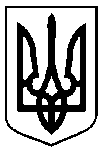 Сумська міська радаУПРАВЛІННЯ АРХІТЕКТУРИ ТА МІСТОБУДУВАННЯвул. Воскресенська, 8А, м. Суми, 40000, тел. (0542) 700-103, e-mail: arh@smr.gov.uaНАКАЗ №  105-ам. Суми									           24.09.2019У зв’язку з технічною помилкою, керуючись пунктом 1.1 Розділу І, підпунктом 2.3.3 пункту 2.3 Розділу ІІ,  підпунктом 3.2.37 пункту 3.2 Розділу ІІІ Положення про управління архітектури та містобудування Сумської міської ради, затвердженого рішенням Сумської міської ради від 27.04.2016 № 662-МР (зі змінами)НАКАЗУЮ:Внести зміни до назви та пункту 1 наказу управління архітектури та містобудування Сумської міської ради від 16.09.2019 № 95-а «Про зміну адреси об’єкту нерухомого майна, що розташований по вул. Зіновія Красовицького, 9 у                 м. Суми», замінивши  слова «вул. Зіновія Красовицького, 9»  словами                   «пров. Лікаря Зіновія Красовицького, 9».Начальник управління – головний архітектор								А.В. КривцовДомбровська 700-106Розіслати: Фролову О.М., Стрижовій А.В., заявнику, до справиПро внесення змін до наказу управління архітектури та містобудування Сумської міської ради від 16.09.2019 № 95-а «Про зміну адреси об’єкту нерухомого майна, що розташований по вул. Зіновія Красовицького, 9 у м. Суми»